针对医药行业的高效四开印刷机——新型高宝利必达75 PRO印刷机2011年，一台高宝利必达75印刷机在Rattpack集团子公司Eberle Druck投入生产。多年来，这台设备一直在该公司正常运行。从轻量纸到纸板，在各种承印物上都能实现优良的印刷质量，而且可以每天四班地进行全天生产。然而，对于短版活居多的医药市场，自动化水平较低的利必达75印刷机的活件转换时间太长。但是，考虑到这台印刷机在其它方面的优异表现，似乎投资购买另一台利必达印刷机才是唯一明智的选择。在这种情形下，高宝在2016年德鲁巴展会上推出高度自动化的继任型号利必达75 PRO印刷机真可谓是恰逢其时。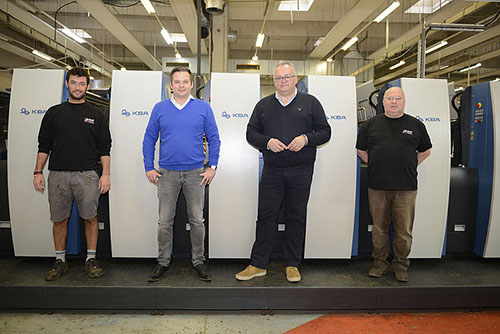 Eberle Druck公司引进利必达75 PRO印刷机的决策团队（从左至右）：Printer Christoph Paver、工厂经理Marco Resch、生产经理Friedrich Kriwetz和印刷经理Günther Smola这台新型利必达75 PRO印刷机是一台六色带上光的印刷机，配有加长收纸装置，已于2016年6月中旬完成调试。这台机器用于印刷短版活医药包装的理想配置。这台机器的决定性特性包括225mm的加高基础（从而可以增加纸堆高度）、增大至605 x 750 mm的单张幅面、中央幅面设置、全自动化的FAPC印版更换装置、CleanTronic Synchro并行清洗过程、QualiTronic ColorControl联机色彩测量和广泛的预置能力。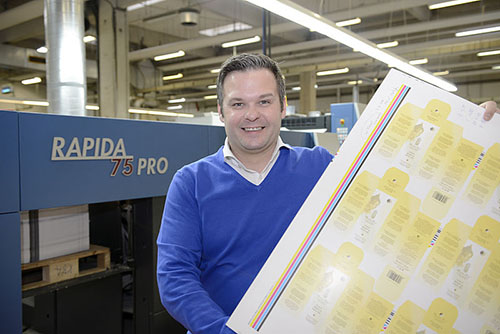 Marco Resch（35），多恩比恩Ratt公司和维也纳Eberle公司的工厂经理，对于这台利必达印刷机型号独立的操作理念感到非常满意。利必达75 PRO印刷机替代了两台印刷机在经过八个月的连续运行后，相关数字证明这台利必达75 PRO印刷机的投资回报相当丰厚：准备时间显著缩短 – 先前型号的印刷机需要15-20分钟，现在仅需5分钟；生产率提升了大约30%。在经过八个月的连续运行后，相关数字证明这台利必达75 PRO印刷机的投资回报相当丰厚：准备时间显著缩短 – 先前型号的印刷机需要15-20分钟，现在仅需5分钟；生产率提升了大约30%。此外，由于采用了更大的单张幅面，所以每一单张所能安排的产品个数几乎是原来的两倍。QualiTronic ColorControl还可以显著减少废品。特别是在当天订单包含重复活件时，联机色彩控制功能还能直接节约生产成本。除原来的利必达75印刷机外，Eberle Druck公司在此期间还能停用另一台印刷机 – 因为利必达75 PRO印刷机能够轻松完成原先这两台印刷机同时运行才能完成的活件。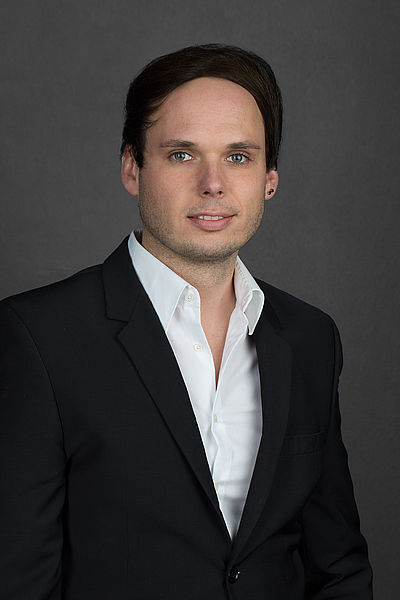 Simon Spiegel（31），多恩比恩Ratt公司和维也纳Eberle公司的商业工厂经理，毫不怀疑在购入利必达75 PRO印刷机后Eberle公司的美好发展前景。峰值生产速度仅起次要作用。负责多恩比恩和维也纳地区业务的Rattpack工厂经理Marco Resch解释道，“对于平均印量为250至500张的印刷活件，缩短的准备时间要比更高的生产速度更有价值。”另一方面，脱开未用供墨装置的能力也是这台印刷机应用最为频繁的优势之一。对于医药包装行业，所用油墨的60%都是专色油墨。其它机器依赖Euroscale色彩，而Eberle Druck公司的利必达75 PRO印刷机通常却需要使用数种或甚至更多的专色油墨。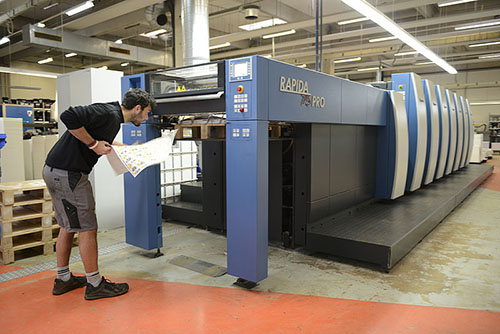 由于利必达75 PRO印刷机采用广泛的自动化设计，Christoph Paver的日常工作已经变得愈加简单愉悦的操作人员这台新型印刷机不仅让工厂经理Marco Resch和商业经理Simon Spiegel感到欣喜，而且也让印刷车间的操作人员感到无比愉悦。ErgoTronic控制台配有TouchTronic控制装置和宽大的壁式显示屏，结合在飞达和收纸装置处的触控面板，可以保证所有重要信息都能以容易理解的形式得到即时显示。此外，LogoTronic Professional还可连接利必达75 PRO印刷机与公司生产规划系统：点击鼠标，即可完成从控制台列表装载下一活件的所有操作。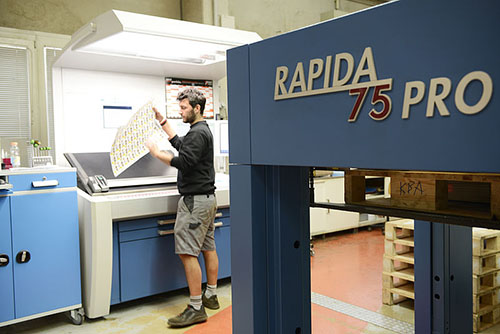 这台利必达75 PRO印刷机采用ErgoTronic控制台，而且配备TouchTronic控制装置和集成壁式显示屏在 Rattpack集团中，Eberle公司负责医药包装的折叠纸板箱、患者信息活页和医药行业的其它专用产品（医疗器械装置、安瓿包装、迷你小册子等）的印刷生产。此外，作为快递服务中心，这家公司还因其卓越的灵活性和快速的交付时间倍感自豪。集团在奥地利和德国的八个地区拥有大约500名员工，年营业额近9000万欧元。